ФИО учителя Калинкина Нина ВалентиновнаТехнологическая карта фрагмента урока химии (8 класс)Тема урока: Строение электронных оболочек атомов.Цели урока: создать условия для формирования системных знаний о строении атомов химических элементов.Задачи урока: образовательные – продолжить формирование понятий «планетарная модель атома», «протон», «нейтрон», «электрон»; сформировать понятия «энергетический уровень», «орбиталь»;развивающие – способствовать развитию критического мышления, познавательного интереса к устройству окружающего мира посредством достижений науки и техники, умений извлекать информацию из различных источников;воспитательные – воспитание ответственного отношения к результатам собственного труда, экологического мышления, гордости за достижения отечественной науки.Этап урокаОбразовательная задача этапа урокаМетоды и приемы работыДеятельность учителяДеятельность учащегосяФормаорганизацииучебнойдеятельности(Ф-фронтальная, И-индивидуальная,П-парная, Г-групповая)Дидактический контент (ссылка и скриншот)Описание контентаПланируемые результатыПланируемые результатыПланируемые результатыЭтап урокаОбразовательная задача этапа урокаМетоды и приемы работыДеятельность учителяДеятельность учащегосяФормаорганизацииучебнойдеятельности(Ф-фронтальная, И-индивидуальная,П-парная, Г-групповая)Дидактический контент (ссылка и скриншот)Описание контентапредметныеМетапредметные
(П-познавательные,
Р - регулятивные, К
- коммуникативные)личностныеПервичное усвоение новых знаний (решение проблемы)Сформировать представление о строении электронных оболочек атомов ХЭ,  распределении электронов по энергетическим уровням и подуровнямПрием «Знаете ли вы…»Смысловое чтение + работа с контентомПостановка проблемы: каким зарядом обладают электроны?. - Что происходит с одноименно заряженным частицами?Все верно. Но как тогда существуют многоэлектронные атомы? (проблема)КонсультацияКонтролирует правильность Отвечают на вопрос: электроны имеют отрицательный заряд.- Они отталкиваются (из курса физики)Создают алгоритм решения проблемы;Анализируют текст учебника, сопоставляют с 3D – моделями атомов контента, формулируют понятия «энергетический уровень», «орбиталь», делают выводы о физическом смысле номера периода в ПСХЭ Д.И.МенделееваФП – ноутбук с контентом на пару обучающихсяИ  - (смысловое чтение)Пhttps://artsexperiments.withgoogle.com/periodic-table/ 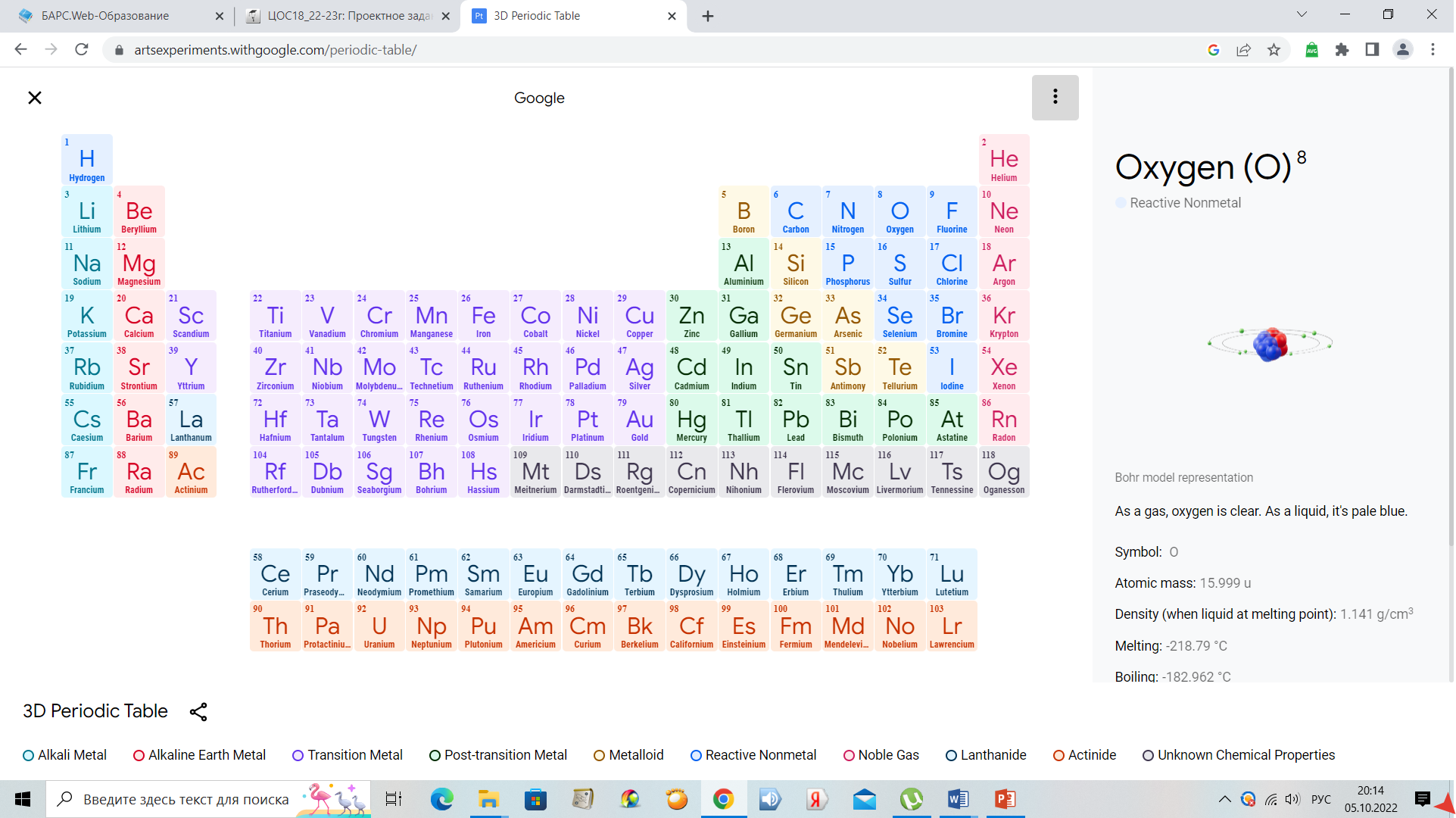 Интерактивная Периодическая система Д.И. Менделеева с анимированными 3 D – моделями атомов химических элементов Определяют понятия «энергетический уровень», «орбиталь», «форма орбитали», «завершенный (незавершенный) энергетический уровень», определять закономерность взаимосвязи номера периода (группы) и распределения электронов в атоме,М –  выявляют причинно -следственные связи; Анализируют и систематизируют информацию; Формулируют выводыП – через смысловое чтение самостоятельно выбирают информацию, интерпритируют текст в графическую модель атома, рисунок , схему (по собственному выбору) Р – обучающийся самостоятельно ставит цель, выбирает пути достижения цели, выбирать наиболее эффективные источники информации (печатная или интерактивная форма ПСХЭ)К – включают в словарный запас химические термины, грамотно формулируют аргументы и выводы, уважительно относятся к собственному и стороннему мнениюОсознают значение труда Д.И. Менлелеева для науки, гордость за достижения отечественных ученых, осознают необходимость широкого кругозора в современном мире, применяют знания и навыки из других областей (физика, информатика)